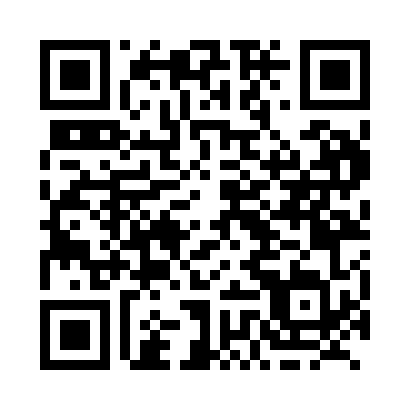 Prayer times for Dewberry, Alberta, CanadaWed 1 May 2024 - Fri 31 May 2024High Latitude Method: Angle Based RulePrayer Calculation Method: Islamic Society of North AmericaAsar Calculation Method: HanafiPrayer times provided by https://www.salahtimes.comDateDayFajrSunriseDhuhrAsrMaghribIsha1Wed3:375:461:196:298:5411:032Thu3:345:441:196:308:5511:063Fri3:305:421:196:318:5711:084Sat3:295:401:196:328:5911:095Sun3:285:381:196:339:0111:106Mon3:275:361:196:349:0211:117Tue3:265:341:196:369:0411:128Wed3:265:321:196:379:0611:129Thu3:255:301:196:389:0811:1310Fri3:245:281:186:399:0911:1411Sat3:235:271:186:409:1111:1512Sun3:225:251:186:419:1311:1613Mon3:215:231:186:429:1511:1714Tue3:205:221:186:439:1611:1815Wed3:195:201:186:449:1811:1816Thu3:195:181:196:449:1911:1917Fri3:185:171:196:459:2111:2018Sat3:175:151:196:469:2311:2119Sun3:165:141:196:479:2411:2220Mon3:165:121:196:489:2611:2221Tue3:155:111:196:499:2711:2322Wed3:145:101:196:509:2911:2423Thu3:145:081:196:519:3011:2524Fri3:135:071:196:529:3211:2625Sat3:135:061:196:529:3311:2626Sun3:125:051:196:539:3411:2727Mon3:125:041:196:549:3611:2828Tue3:115:021:206:559:3711:2829Wed3:115:011:206:569:3811:2930Thu3:105:001:206:569:4011:3031Fri3:104:591:206:579:4111:31